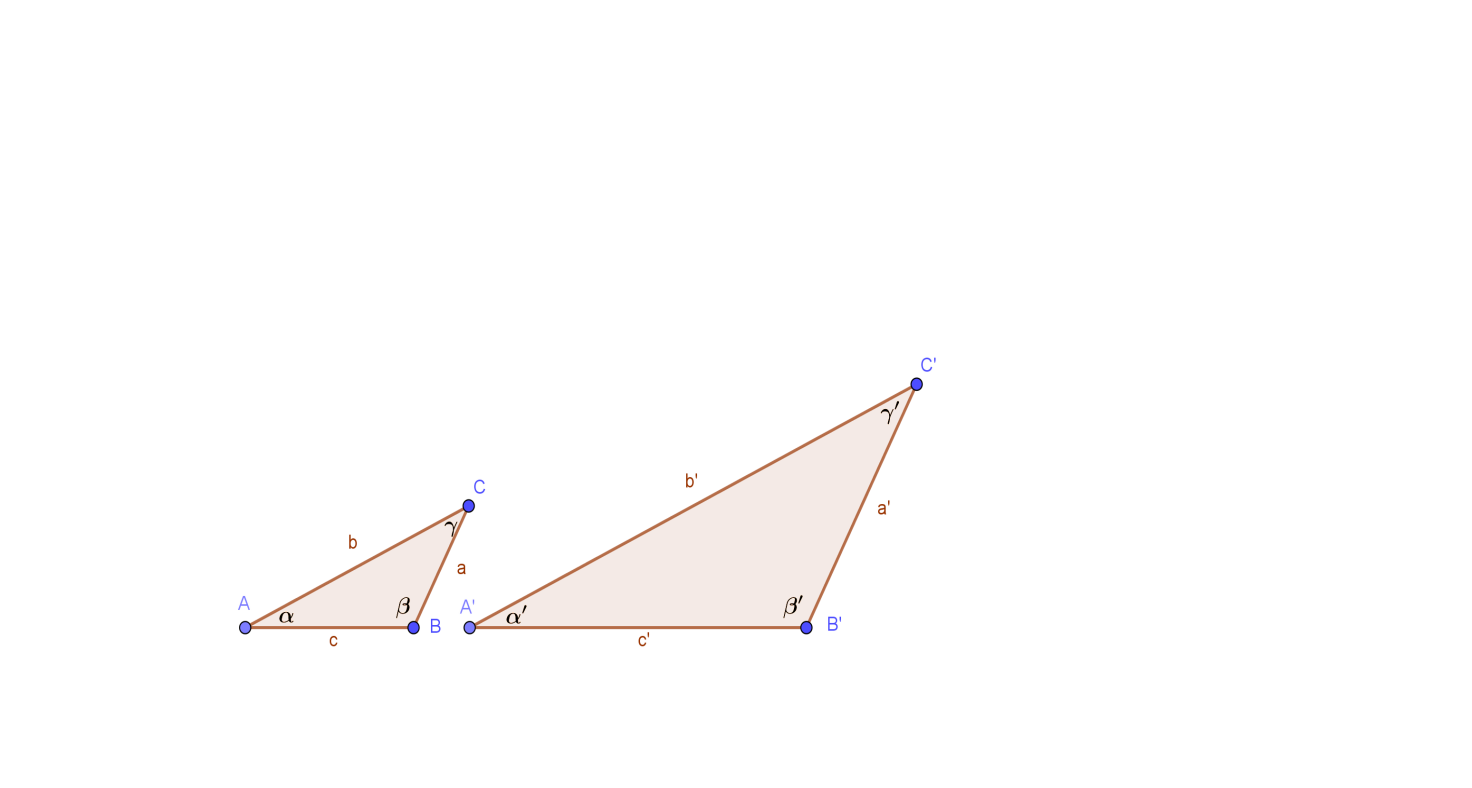 TRIANGOLI SIMILI Definizione Due triangoli sono simili quando hanno i tre angoli ordinatamente congruenti e i lati proporzionaliProblemiSapendo che i cateti  e  del triangolo rettangolo  misurano rispettivamente 6u e 8u, determinare il perimetro e l’area del triangolo , inoltre sapendo che il cateto , omologo del cateto , misura 12u, calcolare il perimetro e l’area del triangolo ’.L'altezza relativa alla base in un triangolo isoscele è lunga 28 cm. Calcolare l'altezza omologa in un triangolo simile sapendo che il rapporto di similitudine è 7/2.Due triangoli sono simili e il rapporto di similitudine fra il primo e il secondo è 5/4. 
Sapendo che l'altezza del primo triangolo misura 85 cm e la base 80 cm, calcola l'area del secondo triangolo.Dato il triangolo rettangolo , l’ipotenusa  misura 30u e l’angolo  vale 30 gradi. Calcolare il perimetro e l’area del triangolo , inoltre sapendo che l’ipotenusa del triangolo simile  misura  u, calcolare il perimetro e l’area del triangolo omologo. Dato il triangolo equilatero , il lato  misura . Calcolare il perimetro e l’area del triangolo , inoltre sapendo che il rapporto di similitudine tra l’area di  e del corrispondente triangolo  è un nono, determinare il perimetro di  .